Государственное бюджетное общеобразовательное учреждение школа-интернат № 22 Невского района Санкт-Петербурга____________________________________________________________________________________ 192012, Санкт-Петербург, ул. Чернова, дом 13, литер А                                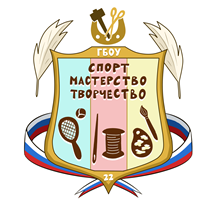 ПЛАНпроведения Дня открытых дверей                                         9 февраля 2024 года                                                                                                        № п/пМероприятиеВремяМесто проведенияОтветственныйПримечания1Встреча гостей. Приветственное слово директора.10.00-10.05Кинозалк.113Директор ГБОУ № 22 Иванова И.Ю.2Родительское собрание для родителей будущих первоклассников10.05-11.00Кинозалк.113Заместитель директора по УВР Кондратьева Ю.О.Правила приема, особенности образовательного процесса, режим работы школы-интерната3Экскурсия по школе.Посещение выставки детского творчества11.00-12.00Заместитель директора по ВР Федорова Л.М., учителя: Танфелева Т.Г., Кальченко И.В.Валуцкая Е.В.4Внеурочные занятия12.10-12.30КабинетыУчителя1 – 8 классов5Встреча со специалистами службы сопровождения (консультация)12.30-13.00Кинозалк.113Бондарь С.Н.Юсупова О.Л.Долгополова В.С.Бакланова Н.Н.Социальный педагогУчитель-логопедПедагог-психологУчитель-дефектолог6Организация внеклассной деятельности с обучающимися школы-интерната13.00-13.30Кинозал к.113Иванова А.Ю.Размазина М.Ю.Особенности дополнительного образования детей с ОВЗ